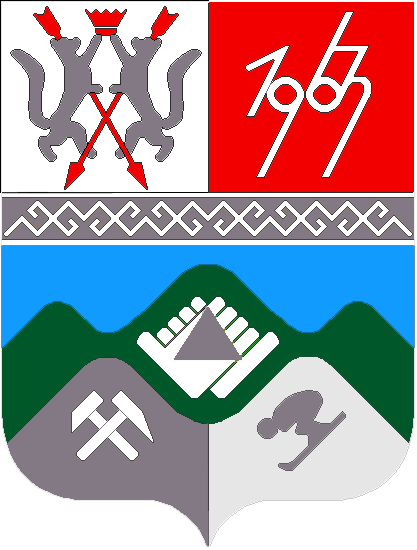 КЕМЕРОВСКАЯ ОБЛАСТЬТАШТАГОЛЬСКИЙ МУНИЦИПАЛЬНЫЙ РАЙОНАДМИНИСТРАЦИЯ ТАШТАГОЛЬСКОГО МУНИЦИПАЛЬНОГО РАЙОНАПОСТАНОВЛЕНИЕот «03» февраля 2016г.  № 74-пОб экспертизе  муниципальных нормативных правовых актов, затрагивающих вопросы осуществления предпринимательской и инвестиционной деятельности            В целях обеспечения реализации положений Закона Кемеровской области от 26.12.2013 №142-ОЗ «О порядке проведения оценки регулирующего воздействия проектов нормативных правовых актов и экспертизы нормативных правовых актов в Кемеровской области», решения Совета народных депутатов Таштагольского муниципального района от 29 января 2016 №168-рр  «Об оценке регулирующего воздействия проектов муниципальных правовых актов и экспертизе муниципальных нормативных правовых актов, затрагивающих вопросы предпринимательской и инвестиционной деятельности»  администрация Таштагольского муниципального района постановляет:           1.Отделу поддержки малого и среднего предпринимательства (Т.Н.Болдышева) совместно с экономическим отделом администрации Таштагольского муниципального района (Т.П.Суставова) осуществлять формирование ежегодных планов проведения экспертизы муниципальных нормативных правовых актов, затрагивающих вопросы предпринимательской и инвестиционной деятельности.    2. Экономическому отделу (Т.П.Суставова) в соответствии с ежегодным планом, утверждаемым постановлением администрации Таштагольского муниципального района, обеспечить выполнение функций администрации Таштагольского муниципального района по проведению экспертизы муниципальных нормативных правовых актов, затрагивающих вопросы предпринимательской и инвестиционной деятельности.       3. Пресс-секретарю Главы Таштагольского муниципального района (М.Л.Кустова) опубликовать настоящее постановление в газете «Красная Шория» и разместить на сайте администрации Таштагольского муниципального района в информационно-телекоммуникационной сети «Интернет».4. Контроль за исполнением постановления возложить на заместителя Главы Таштагольского муниципального района В.С.Швайгерт.5. Постановление вступает в силу со дня подписания.  Глава Таштагольского   муниципального района                                                           В.Н. Макута